Supporting and Responding to Students’ Social-Emotional-Behavioral NeedsThis guide summarizes evidence-based, positive, and proactive practices that support and respond to students’ social, emotional, and behavioral (SEB) needs in classrooms and similar teaching and learning environments.https://www.pbis.org/resource/supporting-and-responding-to-behavior-evidence-based-classroom-strategies-for-teachersPositive Greetings at the DoorPositive greetings at the door is an effective strategy for increasing academic engagement, decreasing unwanted behavior, and improving student-teacher relationships. This strategy brief breaks it down into easy steps for daily implementation.https://www.pbis.org/resource/positive-greetings-at-the-doorCreating a Classroom Teaching MatrixThis brief provides guidance for creating and using a classroom teaching matrix to explicitly identify, define, and teach (a) predictable classroom routines, (b) positive classroom expectations, and (c) critical social, emotional, and behavioral (SEB) skills.https://www.pbis.org/resource/creating-a-classroom-teaching-matrix Supporting and Responding to Educators’ Classroom PBIS Implementation Needs: Guide to Classroom Systems and DataThis guide provides updated guidance on how to (a) develop systems to support educators’ implementation of evidence-based classroom practices and (b) use data to guide the development of implementation supports.https://www.pbis.org/resource/pbis-technical-brief-on-systems-to-support-teachers-implementation-of-positive-classroom-behavior-supportMulti-Tiered System of Supports (MTSS) in the ClassroomThis guide will help educators familiar with PBIS organize classroom supports for preventing, teaching, and responding to students’ social, emotional, and behavioral (SEB) needs across the continuum.https://www.pbis.org/resource/multi-tiered-system-of-supports-mtss-in-the-classroom_________________________________________________________________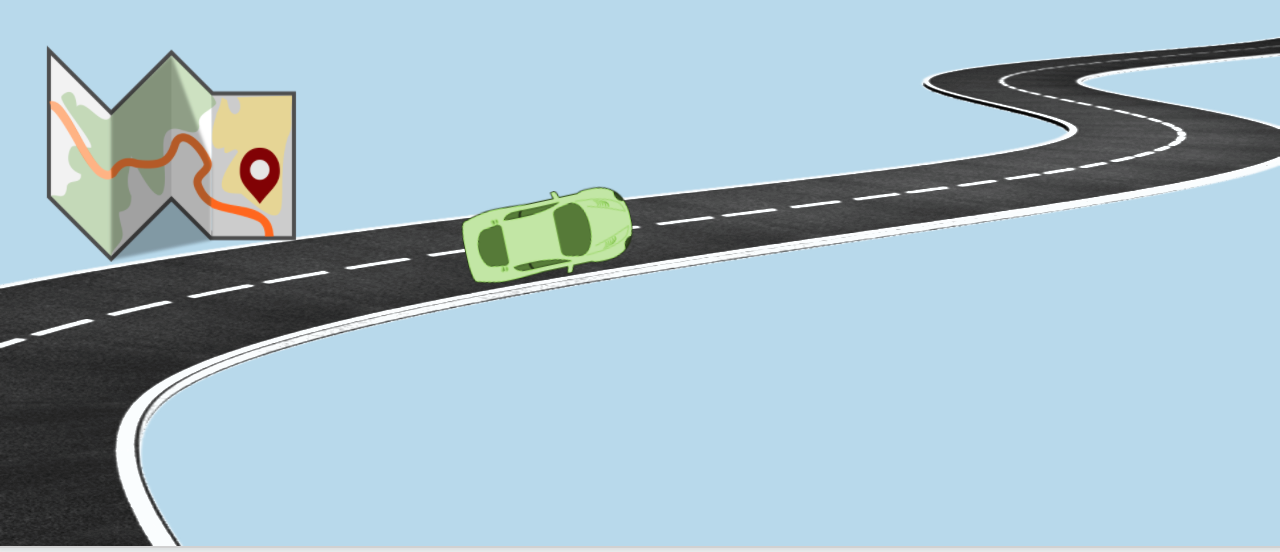 You’re in the Driver’s Seat:A Classroom Roadmap for Supporting All Students Resource List